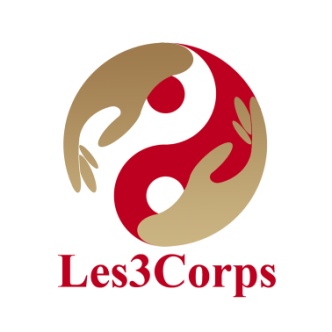 Formation Rêve Lucide & MTCBULLETIN D’INSCRIPTIONNOM :PRENOM :DATE DE NAISSANCE :ADRESSE : TELEPHONE :E-MAIL :Inscriptions : Envoyer à l'adresse suivante : Sophie Chea - 1, rue de Paris - 38800 Le Pont de Claixun chèque (non remboursable) de 400€ encaissé dès réception ainsi que 8 chèques de 200€ encaissés la semaine précédant chaque moduleLes chèques sont à mettre à l'ordre de CHEA Sophie.En cas d'annulation de la formation par les formateurs, les sommes seront intégralement remboursées.​Signature :Date :